Smallwood CE Primary Academy Sports Premium Funding Impact Statement 2021-22Smallwood CE Primary Academy Sports Premium Funding Impact Statement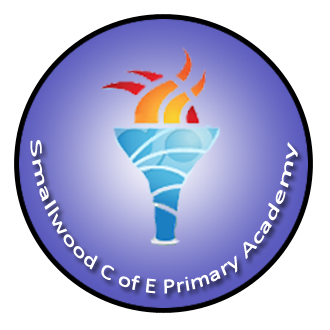 Smallwood CE Primary Academy 2021-2022What is the Sports Premium?The Government provided funding of £150 million per annum for academic years since 2013 to provide new, substantial primary school sport funding’. This funding was jointly provided by the Departments for Education, Health and Culture, Media and Sport, and saw money going directly to primary school headteachers to spend on improving the quality of sport and PE for all their children. This funding has since been extended to 2021.The sport funding can only be spent on sport and PE provision in schools.Purpose of fundingSchools have to spend the sport funding on improving their provision of PE and sport, but have the freedom to choose how they do this. However, the use of this funding is monitored closely by Ofsted.Suggested uses for the funding include:hiring specialist PE teachers or qualified sports coaches to work alongside primary teachers when teaching PEnew or additional Change4Life sport clubspaying for professional development opportunities in PE/sportproviding cover to release primary teachers for professional development in PE/sportrunning sport competitions, or increasing participation in the school gamesbuying quality assured professional development modules or materials for PE/sportproviding places for pupils on after school sport clubs and holiday clubs.2021/22 REVIEWEDThis year, we have been able to provide high quality physical activity and CPD for children and staff. We have a planned sequence of lessons to help teachers ensure they have progressively covered the requirements of the PE National Curriculum. This scheme of work ensures that children have a varied and well mapped out PE curriculum. It provides the opportunity for progression across the full breadth of the PE National Curriculum for KS1 and KS2 for both indoor and outdoor PE. This progression is clearly identified on progression maps and each lesson has been carefully planned to match these. In KS1, the focus of the PE curriculum is on the development of the fundamental skills that will be built upon in KS2 when they are applied in specific sports. It is our intention to develop a lifelong love of physical activity, sport and PE in all young people. We aim to help ensure a positive and healthy physical and mental outlook in the future and help young people to develop essential skills like leadership and teamwork. Within each lesson, we strive to give every child the opportunity to develop skills in PE, consider the impact on their health and fitness, compete/perform and evaluate. These elements are always clearly identified both in lesson plans and on progression maps. All lessons are carefully differentiated which helps to ensure that learning is as tailored and inclusive as possible. With the support of ASM in providing session and CPD for staff, our lesson plans ensure that all teachers are equipped with the secure subject knowledge required to deliver modern, high-quality teaching and learning opportunities for all areas of the PE National Curriculum. ASM guidance has supported teachers in their subject knowledge, allowing them to share technical vocabulary and skills clearly, confidently and concisely. Our overarching aim is for teachers to have the knowledge and skills they need to feel confident in teaching all areas of PE, regardless of their main areas of expertise. Lessons are planned alongside subject-specific progression maps to ensure that children are given the opportunity to practise existing skills and also build on these to develop new or more advanced skills. There is a structure to the lesson sequence whereby prior learning is always considered and opportunities for revision and practise are built into lessons. However, this is not to say that this structure should be followed rigidly: it allows for this revision to become part of good practice and ultimately helps build depth to the children’s knowledge, skills and understanding in PE. Interwoven into the teaching sequence are key assessment questions. These allow teachers to assess the different levels of understanding at various points in the lesson and also allow time to recap concepts where necessary, helping to embed learning.We have also enhanced the quality of the equipment in our school but replacing some old equipment and investing in new equipment to enhance the quality, provision and participation of children in physical activity and outdoor learning.Amount allocated for 2021/22: £17,440Amount allocated for 2021/22: £17,440Amount allocated for 2021/22: £17,440Amount allocated for 2021/22: £17,440Barriers to future attainment (for pupils eligible for PP, including high ability)Barriers to future attainment (for pupils eligible for PP, including high ability)Barriers to future attainment (for pupils eligible for PP, including high ability)Barriers to future attainment (for pupils eligible for PP, including high ability) In-school barriers (issues to be addressed in school, such as poor oral language skills) In-school barriers (issues to be addressed in school, such as poor oral language skills) In-school barriers (issues to be addressed in school, such as poor oral language skills) In-school barriers (issues to be addressed in school, such as poor oral language skills)Social and emotional needs which affect pupils’ learning;Social and emotional needs which affect pupils’ learning;Curriculum pressuresCurriculum pressuresParental engagement with school; supporting children’s learning at home; cultural Parental engagement with school; supporting children’s learning at home; cultural External barriers (issues which also require action outside school, such as low attendance rates)External barriers (issues which also require action outside school, such as low attendance rates)External barriers (issues which also require action outside school, such as low attendance rates)External barriers (issues which also require action outside school, such as low attendance rates)Some attendance and punctuality issuesSome attendance and punctuality issuesEngagement in physical activity outside of schoolEngagement in physical activity outside of schoolDesired outcomes Desired outcomes Desired outcomes Desired outcomes Desired outcomes and how they will be measuredDesired outcomes and how they will be measuredSuccess criteria To increase staff’s confidence and ability to teach the whole curriculum for PE.To increase staff’s confidence and ability to teach the whole curriculum for PE.Staff to observe, joint teach and lead teach their sessions.  Every teacher will receive 2 terms of teaching with a specialist coach.Staff becoming more confident in teaching PE.To improve attainment and progress in physical education for pupils entitled to the Pupil Premium.To improve attainment and progress in physical education for pupils entitled to the Pupil Premium.PP pupils identified as not doing any ‘extra’ physical activity apart from PE lessons get a block of lessons with our specialist teacher.More PP children taking part in after school clubs.To increase children’s participation in clubs, festivals, competitions over the year.To increase children’s participation in clubs, festivals, competitions over the year.More children taking part in physical activityProvisionProvisionCostCostIntended outcomeImpactImpactIncome for 21/22:   £17,380Income for 21/22:   £17,380Income for 21/22:   £17,380Income for 21/22:   £17,380Income for 21/22:   £17,380Income for 21/22:   £17,380Income for 21/22:   £17,380SwimmingSwimming£385£385Increase swimming provision and provide swimming lessons to all students.Children learned how to swim.Children learned how to swim.Forest School Forest School £3000£3000Increase pupil activity and engagement in outdoor learning with fortnightly Forest School sessions.All children were given the opportunity to access high quality physical activity provision and outdoor learning.All children were given the opportunity to access high quality physical activity provision and outdoor learning.ASM coach sports enrichment daysASM coach sports enrichment days22002200Increase pupil activity Whole school sports opportunity including golf, laser tag, fencingWhole school sports opportunity including golf, laser tag, fencingCPD for staff delivered by ASMCPD for staff delivered by ASM7054.507054.50Increase staff confidence2 classes/week each half term. 6 sessions delivered by ASM each half term in conjunction with class teachers and support staff2 classes/week each half term. 6 sessions delivered by ASM each half term in conjunction with class teachers and support staffLifewiseLifewise15001500Increase children’s knowledge of why it is important to keep fit, health and to have a balanced lifestyleChildren are linking physical activity with what they are learning in PSHE and the benefits of a healthy lifestyle.Children are linking physical activity with what they are learning in PSHE and the benefits of a healthy lifestyle.Sport events transport costsSport events transport costs135135Transported to sport eventsTo ensure that competitive sport is accessible to all childrenTo ensure that competitive sport is accessible to all childrenSports Leaders workshopSports Leaders workshop7575To improve sports leadership within schoolAll Year Year 6 children had, on a rota basis, lead physical activity at lunchtimes throughout the year. All Year Year 6 children had, on a rota basis, lead physical activity at lunchtimes throughout the year. After School Club – extra-curricular activitiesAfter School Club – extra-curricular activities22302230Use ASM coaches to provide extracurricular activitiesRange of extra—curricular activities has been increased.Range of extra—curricular activities has been increased.Sports EquipmentSports Equipment608.50608.50Maintain equipment and replace damaged itemsSports equipment accessible and available to whole schoolSports equipment accessible and available to whole schoolCOSYCOSY254.99254.99Maintain equipment and replace damaged itemsSports equipment accessible and available to whole schoolSports equipment accessible and available to whole schoolHigh Quality PE Planning from ASMHigh Quality PE Planning from ASMFreeFreeTo increase quality of PE delivered by class teachersProgression in skills evident along with increased levels of confidence in deliveryProgression in skills evident along with increased levels of confidence in deliveryTotal Expenditure: £17,442.99Total Expenditure: £17,442.99Total Expenditure: £17,442.99Total Expenditure: £17,442.99Total Expenditure: £17,442.99Total Expenditure: £17,442.99Total Expenditure: £17,442.99All funds spentAll funds spentMeeting national curriculum requirements for swimming and water safetyPlease complete all of the below:23 children in this cohortWhat percentage of your current Year 6 cohort swims competently, confidently and proficiently over a distance of at least 25 metres?78.3%What percentage of your current Year 6 cohort uses a range of strokes effectively [for example, front crawl, backstroke and breaststroke]?78.3%What percentage of your current Year 6 cohort perform safe self-rescue in different water-based situations?78.3%Schools can choose to use the Primary PE and Sport Premium to provide additional provision for swimming but this must be for activity over and above the national curriculum requirements. Have you used it in this way?Yes - £385